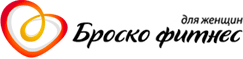 УТВЕРЖДАЮГенеральный директор      _________________С.В.ИгохинДолжностная инструкцияуправляющего клубомЦенный конечный продукт (ЦКП): Обеспечить растущую выручку и активных клиентов компанииГлавная статистика (ГС): выполненный план по продлениям абонементовЦель должности:Выполнение плана продаж клубаВыполнение еженедельного плана по продлениям  клубаУправление взаимоотношениями с клиентамиВыполнение плана по активным клиентамЭффективное управление персоналомВысокий коэффициент рейтинга сервисаОбеспечение хозяйственной деятельности клубаОрганизационная структура:1. Общие положения1.1. Управляющий клубом относится к категории руководителей.
1.2. Управляющий клубом  назначается на должность и освобождается от нее приказом генерального директора Компании по представлению исполнительного директора.
1.3 Управляющий клубом  подчиняется непосредственно исполнительному директору .1.4. Управляющему клубом подчиняется персонал клуба1.5. На время отсутствия управляющего клубом его обязанности исполняет фитнес-консультант 
2. Должностные обязанности3. Права управляющего клубомУправляющий клубом  имеет право:3.1. Распоряжаться имуществом и средствами клуба с соблюдением требований, определенных законодательством, решениями учредителя, иными нормативными правовыми актами. 3.2. Принимать решения в пределах своей компетенции.3.3. Представлять интересы  клуба во взаимоотношениях с гражданами, юридическими лицами, органами государственной власти и управления. 
3.4. Знакомиться с решениями руководства организации, касающимися его деятельности.
3.5. Представлять руководству предложения по совершенствованию своей работы и работы компании.
3.6. Информирует руководство организации об имеющихся недостатках в обслуживании посетителей, принимает меры к их ликвидации.
3.7.Сообщать своему непосредственному руководителю о всех выявленных в процессе своей деятельности недостатках и вносить предложения по их устранению.3.8. Требовать от руководства создания нормальных условий для выполнения служебных обязанностей.
4. Ответственность управляющего клубомУправляющий клубом  несет ответственность:4.1. За невыполнение и/или несвоевременное, халатное выполнение своих должностных обязанностей.4.2. За качество консультирования, и обслуживания клиентов фитнес клуба.
4.3. За несоблюдение действующих стандартов, инструкций, приказов и распоряжений по сохранению коммерческой тайны и конфиденциальной информации.
4.4. За нарушение правил внутреннего трудового распорядка, трудовой дисциплины, правил техники безопасности и противопожарной безопасности.4.5. За причинение материального ущерба Компании — в пределах, установленных действующим трудовым и гражданским законодательством Российской Федерации. 4.6. Управляющий  клубом несет персональную ответственность за последствия принятых им решений, выходящих за пределы его полномочий, установленных законодательством, уставом, иными нормативными правовыми актами. Он не освобождается от ответственности, если действия, влекущие ответственность, были предприняты лицами, которым он делегировал свои права. 
Профиль Профессиональные качества:Высшее образованиеЗнания техники продажНавык  управления персоналомЗнания по спортивному питанию, тренировкамСпособность к анализуЛичные качества:Высокая ответственностьВысокие коммуникационные навыкиСтрессоустойчивостьПроявление инициативыОриентация на результатВозраст – не младше 25 летКлючевые показатели эффективности:Выполнение плана по активным клиентамКоэффициент конверсии гость/клиентВыполнение плана продаж по товару и услугамРост коэффициента по продлению абонементов% необходимого времени% необходимого времени2.1. Ключевые задачи:Ответственность за несоблюдение задачи20%20%2.1.1. Выполнение общего плана клубаПеревыполнить личные показателиКачество исполнения: перевыполненный общий план клубаСрок исполнения: еженедельноЦентр отчетности: исполнительный директорПониженный коэффициентФормировать и отправлять план по клубу на следующий месяц Срок исполнения: до 30 числа каждого месяцаКачество исполнения:  правильно сформированный план.Центр отчетности: исполнительный директор.Красная карточкаФормировать и отправлять ежемесячный отчет по целевым показателям.Срок исполнения: до 01 числа каждого месяцаКачество исполнения: отправленный корректный отчет по эл.почте Центр отчетности: исполнительный директорКрасная карточкаПредоставлять план продаж и затрат, предложение по оптимизации затрат.Срок исполнения: ежемесячно, ежеквартально, ежегодно до 30 числа.Качество исполнения: корректный планЦентр отчетности: исполнительный директорКрасная карточка20%20%2.1.2. Выполнение еженедельного плана продления  клубаКонтроль  сроков  по продлению клиентовСрок исполнения: ежедневноКачество исполнения: сформированная ведомость по продлениюЦентр отчетности: исполнительный директорКрасная карточка15%15%2.1.3. Управление взаимоотношениями с клиентамиОбеспечивать активную работу с потенциальными клиентамиСрок исполнения: постоянноКачество исполнения: продажи согласно стандартамЦентр отчетности: исполнительный директорКрасная карточкаОсуществлять  расширение клиентской базыСрок исполнения: постоянноКачество исполнения: отток не превышает нормуЦентр отчетности: исполнительный директорЖелтая карточкаКонтролировать сроки и суммы оплат клиентовСрок исполнения: постоянноКачество исполнения: сформированная ведомость с отсутствием долга.Центр отчетности: исполнительный директорКрасная карточкаКонтроль проведения замеров клиентам и ведения записи клиентов на тренировки.Срок исполнения: постоянноКачество исполнения: замеры проведены в программеЦентр отчетности: Коммерческий директор.Желтая карточкаКонтроль за внесением в справочник корректных сведений по клиентам телефон, эл почта, адре и тд.Качество исполнения: своевременно представленная информация в течении дня.Центр отчетности: Коммерческий директорЖелтая карточкаУлыбаться и здороваться с каждым клиентомКачество исполнения: продажи согласно стандартам.Срок исполнения: постоянноЦентр отчетности: исполнительный директорЖелтая карточкаВыстраивать долгосрочные отношения с клиентами по средствам живого общения в клубеСрок исполнения: постоянноКачество исполнения: отток не превышает нормуЦентр отчетности: исполнительный директорКрасная карточкаОсуществлять формирование лояльности у клиентовСрок исполнения: постоянноКачество исполнения : отток не превышает норму.Центр отчетности: Коммерческий директор.Желтая карточкаИнформировать руководство фитнес клуба об имеющихся недостатках в обслуживании клиентовСрок исполнения: по мере необходимостиКачество исполнения: сформированное и обоснованное предложение Центр отчетности: Генеральный директор.Красная карточка10%10%2.1.4. Выполнение плана продаж по товару и услугамОсуществлять продажи услуг клубаСрок исполнения: постоянноКачество исполнения: выполненный план Центр отчетности: исполнительный директор Красная карточкаУчаствовать в  проведении презентаций услуг клубаСрок исполнения: постоянно.Качество исполнения: продажи согласно стандартам.Центр отчетности: исполнительный директорЖелтая карточкаНаходиться в зоне рецепции, чтобы  встречать клиентов и общаться с нимиСрок исполнения: постоянноКачество исполнения: продажи согласно стандартам.Центр отчетности: исполнительный директорЖелтая карточка10%2.1.5.Эффективное управление персоналом2.1.5.Эффективное управление персоналомОрганизовать  работу персонала клуба.Срок исполнения: постоянноКачество исполнения: Наличие полного состава персонала, квалифицированный.Центр отчетности: исполнительный директорКрасная карточкаУчаствовать в программе адаптации, в подготовке менеджеров к аттестации.  Выполнять функции наставника.Срок исполнения: в течении месяца до отчетной датыКачество исполнения: оценка по аттестации – 5   Центр отчетности: исполнительный директорКрасная карточкаПринимать решения по представлениям о наложении административных взысканий (штраф, выговор), применении мер поощрения к персоналу клубаСрок исполнения: по мере необходимостиКачество исполнения: взятая объяснительная, служебная запискаЦентр отчетности: Генеральный директорЖелтая карточка10%10%2.1.6. Контрольно-кассовая дисциплинаКонтролировать фактическое наличие денег в кассе с компьютером и с ККМ, наличие записи в кассовой книгеСрок исполнения: ежедневноКачество исполнения: соответствие денег в кассе и компьютере.Центр отчетности: БухгалтерияКрасная карточкаКонтроль  заполнения всех кассовых документов и сведение наличие денежных средств (приходно-кассовые ордера, расходные кассовые ордера, сводный отчет)Срок исполнения: ежедневноКачество исполнения: правильно оформленные все документы. Центр отчетности: Бухгалтерия.Желтая карточкаОсуществлять контроль над сохранностью материальных ценностей.Срок исполнения: постоянноКачество исполнения: Отсутствие недостач Центр отчетности: Генеральный директор.Красная карточкаОформлять  возвраты абонементовСрок исполнения: постоянноКачество исполнения: сделана заявка на возврат Центр отчетности: Генеральный директорУчаствовать в проведении инвентаризаций товарно-материальных ценностейСрок исполнения: ежемесячноКачество исполнения: отсутствие недостач.Центр отчетности: Генеральный директорЖелтая карточкаЗанимается контролем остатков товара и осуществляет заказы на пополнение ассортимента.Срок исполнения: до 23 числа каждого месяцаКачество исполнения: заявка на расходование денег в рамках бюджета.Центр отчетности: Главный бухгалтер.Красная карточкаФормировать  заявки на расходование денежных средств в рамках бюджета.Срок исполнения: по мере необходимости.Качество исполнения: в срок оформленная заявка.Центр отчетности: главный бухгалтерКрасная карточкаФормировать  авансовые отчетыСрок исполнения: в конце каждого месяцаКачество исполнения: корректный авансовый отчетЦентр отчетности: главный бухгалтер10%10%2.1.7. Административно-хозяйственная деятельностьОсуществлять общее руководство административно-хозяйственной  деятельностью  клубаСрок исполнения: постоянноКачество исполнения: Отсутствие замечанийЦентр отчетности: исполнительный директорКрасная карточкаВзаимодействовать с контролирующими органамиСрок исполнения: при проведении проверокКачество исполнения: решенный вопрос с  контролирующими  органамиЦентр отчетности: исполнительный директорКрасная карточкаВзаимодействовать с арендодателемСрок исполнения: постоянноКачество исполнения: отсутствие претензий со стороны арендодателяЦентр отчетности: исполнительный директорЖелтая карточкаПринимать  участие в разработке и осуществлении мероприятий по повышению эффективности работы клубаСрок исполнения: постоянно отчет до 5-го числа каждого месяцаКачество исполнения: сформированное и обоснованное предложениеЦентр отчетности: Генеральный директорКрасная карточкаПоддерживать чистоту клуба, обеспечивать наличие рекламной продукции, чистящих средств, размещать рекламную информацию в клубе.Срок исполнения: постоянноКачество исполнения: отсутствие замечаний.Центр отчетности: исполнительный директорКрасная карточкаСледить за работой оборудования, предпринимать меры по исключению поломок. Следить за ТО, чистотой оборудования и его функциональностью.Срок исполнения: постоянно, согласно графика.Качество исполнения: отсутствие замечаний.Центр отчетности: исполнительный директорЖелтая карточкаВносить  заявку  в чек-листСрок исполнения: ежедневноКачество исполнения: своевременно внесенная заявка Центр отчетности: исполнительный директорЖелтая карточкаКонтроль формирования ценников на товар, распечатывает прайс листы, расписания, аннотации.Срок исполнения: по необходимости.Качество исполнения: своевременно представленная информация в течении дня.Центр отчетности: исполнительный директорКрасная карточкаКонтроль заполнения журнала по использованию минут в солярииСрок исполнения: ежедневноКачество исполнения: журнал всегда актуален.Центр отчетности: исполнительный Желтая карточка3%3%2.1.8.Заполнить статистикиВнести все статистические данные: показатели выполнения плана за неделю, ключевые показатели эффективностиКачество исполнения: своевременно внесенные  корректные  данныеСрок исполнения: ежедневно, еженедельно, ежемесячноЦентр отчетности: исполнительный директорКрасная карточка1%1%2.1.9. Составить карточку продуктаВнести  достоверную информацию по выполнению личных показателейКачество исполнения: верно составленная карточка продукта.Срок исполнения: до 3-го числа каждого месяцаЦентр отчетности: исполнительный директорЖелтая карточка1%1%2.2.Сопутствующие задачи:2.2.1. Осуществлять мониторинг цен конкурентов ближайших клубов и доведение цен и условий до персонала.Срок исполнения: ежемесячно до 5 числа.Качество исполнения: знание цен конкурентов и условий сотрудниками  клуба.Центр отчетности: исполнительный директорЖелтая карточка2.2.2. Записывать членов клуба на все дополнительные услуги клуба, вовремя доносить до клиентов все важные изменения в работе клуба, собирать жалобы, пожелания клиентов, и быстро на них реагироватьКачество исполнения: оповещенные  клиентыСрок исполнения: постоянноЦентр отчетности: исполнительный директорЖелтая карточка2.2.3. Консультировать  посетителей по вопросам наличия имеющихся услуг, проводимым специальным акциям, наличием бонусных программ и т.дКачество исполнения: проконсультированные  клиентыСрок исполнения: постоянноЦентр отчетности: исполнительный директорЖелтая карточка2.2.4. Принимать меры к предотвращению и ликвидации конфликтных ситуаций, рассматривать претензии, связанные с неудовлетворительным обслуживанием посетителей.Качество исполнения: нивелированная ситуацияСрок исполнения: постоянноЦентр отчетности: исполнительный директорЖелтая карточка% необходимого времени% необходимого времени2.3. Дополнительные обязанностиперечень задач, действий и процессов, по которым разделяется ответственность совместно с другими работниками Подразделения и других Подразделений, за исключением прямых руководителей и подчиненных.По мере необходимостиПо мере необходимости2.3.1. Выполнять отдельные служебные поручения своего непосредственного руководителяЖелтая карточкаПо мере необходимостиПо мере необходимости2.3.2. Уметь оказать первую медицинскую помощь пострадавшемуЖелтая карточкаПо мере необходимостиПо мере необходимости2.3.3. Участвовать  в программе адаптации стажеров, в подготовке стажеров к аттестацииЖелтая карточкаПо мере необходимостиПо мере необходимости2.3.4. Разносить рекламную продукцию по требованию руководства, участвовать в промо акцияхЖелтая карточкаПо мере необходимостиПо мере необходимости2.3.5. Составлять заявки на товар, чистящие и моющие средства, канцелярские товары. Ремонт оборудованияЖелтая карточкаПо мере необходимостиПо мере необходимости2.3.6. Участие в вечеринках, конкурсах, семинарах, акциях, спортивных мероприятияхЖелтая карточкаЕженедельно, не в ущерб рабочему процессуЕженедельно, не в ущерб рабочему процессу2.3.7. Посещает тренировки не менее трех раз в неделюЖелтая карточка